Beta Alpha Psi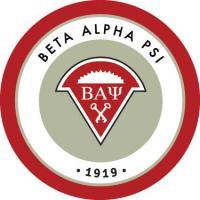 December 20, 2021As fall semester quickly comes to an end, we are once again planning the Beta Alpha Psi schedule for our spring events.  Beta Alpha Psi is the honorary international organization for financial information students and professionals.  Our goals are to promote accounting and finance, help members discover fulfilling career options, encourage community service, and practice ethical decision making.  Of course, we try to have fun also.  We are proud that the University of Nebraska-Lincoln chapter is consistently awarded superior status, which is the highest achievement level possible.  Earning this distinction takes time and effort from our students and the accounting community.  The International Beta Alpha Psi standards require that all Beta Alpha Psi members regularly attend informative presentations sponsored by accounting and finance professionals.  In addition, our members must volunteer many service hours each semester and maintain a high GPA.      Our Beta Alpha Psi chapter would be honored to have your organization meet with our accounting and finance students at the University of Nebraska-Lincoln.  We offer three opportunities to meet and interact with students.  First, we invite you to participate in our semi-annual accounting career fair called “Meet the Firms” (refer to Attachment A). Second, we invite you to attend a formal banquet in April (refer to Attachment B).  Third, we invite you to host a professional chapter meeting (refer to Attachment C).Thank you for considering sharing your time and expertise with Beta Alpha Psi members.  Your guidance can help transform aspiring accounting and finance students into successful professionals.  If you have any questions about Beta Alpha Psi or our events, please contact me.  I look forward to working with you!  Sincerely,Bailee SteinleBeta Alpha Psi PresidentBeta Alpha PsiAttention: Bailee SteinleUniversity of Nebraska–Lincoln730 N. 14th Street435 HLH, School of AccountancyLincoln, NE 68588-0405Email: unl.bappresident@gmail.comPhone: (402) 943-9972“Meet the Firms” Registration FormTuesday, February 1, 20226:00-8:30 pmStudent Union1400 R Street Lincoln, NE This event is an exceptional way to meet the best and brightest accounting and finance students from the University of Nebraska–Lincoln.  We invite all students enrolled in the College of Business to attend the event, but most who attend will be accounting and finance majors in their sophomore, junior or senior year.  Our students have diverse accounting and finance interests, and we strive to have a variety of organizations in attendance.  We sincerely feel that your participation will be mutually beneficial to our members and to your organization.    We encourage the students to bring resumes, but you will also receive access to all Beta alpha Psi members’ resumes through Career Services.  You can begin to set up your booth at 5:00 PM.  We will provide you with a 6’ x 3’ table.  Due to space restraints please limit your representatives to four people. The $400.00 registration fee covers the cost of the booth and refreshments. We will provide sandwiches, chips, cookies, and drinks for dinner beginning at 5:30. A portion of the registration fee provides operating funds for our chapter.Organization Name	______________________________________Primary Contact Name	______________________________________Primary Contact Phone	______________________________________Primary Contact Email	______________________________________Please mark your appropriate choice:______We cannot wait to attend!  We will participate in “Meet the Firms”.  Please email your completed form to unl.bappresident@gmail.com so that I receive it by January 4, 2022.You can mail a check for $400 to the address below.  Alternatively, we encourage you to pay by credit card at Registration or Government and Non-profit Registration Beta Alpha PsiAttention: Meet the Firms University of Nebraska-Lincoln435 HLH, School of Accountancy730 N. 14th StreetLincoln, NE  68588-0405Thank you for supporting Beta Alpha Psi!Spring Awards Banquet Thursday April 28, 20226:00-8:30 pmLocation: TBDOur most formal event of the year is the spring banquet.  We induct new officers, give chapter awards and celebrate our accomplishments.  There will also be a featured speaker.  Dinner is a three-course meal with non-alcoholic beverages.  Formal professional attire is appropriate.Organization Name	______________________________________Primary Contact Name	______________________________________Primary Contact Phone	______________________________________Primary Contact Email	______________________________________Please mark your appropriate choice:______We cannot wait to attend!  We anticipate ____ number of people will attend the banquet.                                                                                         	We want to know more!  Please have a Beta Alpha Psi member contact us.Please email your completed form to unl.bappresident@gmail.com so that I receive it by January 4, 2022.   We will send an invoice once arrangements are finalized.Beta Alpha PsiUniversity of Nebraska-Lincoln435C HLH, School of AccountancyLincoln, NE  68588-0405Thank you for supporting Beta Alpha Psi!Chapter Professional Meeting Registration FormHosting a professional meeting is a valuable way for organizations to meet and interact with students.  Our chapter meets most Tuesdays at 7:00 pm during the fall and spring semesters.  Meetings last approximately 75 minutes.  For the first 10 minutes, our officer team opens the meeting with announcements and an ice breaker to enable our members to get to know each other. Once we hand the meeting over to you, I suggest you introduce students to your organization for the first 5-10 minutes and then proceed with your formal presentation for the next 45-60 minutes. I strongly encourage you to introduce your presentation topics with activities that will engage members and provide a way for them to interact with the professionals in attendance as well as other members. This can make the difference in having well-attended meetings in the future, as well as influence the continued involvement of members in our chapter. Staying for at least 15 minutes after your meeting formally ends so individual students can introduce themselves and ask questions is another valuable way to meet our members.  You can choose to host a meeting at any location in Lincoln, but please recognize that some students are in class until 6:30 and others may lack convenient transportation.  I would be happy to reserve a room for you at the Nebraska Union.  If you are interested in hosting a joint meeting for the University of Nebraska Lincoln, Omaha and Kearney chapters, please contact me to discuss a meeting date and location.Please complete and return this form if you would like to host a meeting.  I have attached a list of possible topics and suggestions to ensure your meeting is well-attended (refer to Attachment D).  Also, please list any dates on which your organization will not be able to host a meeting.  I will make every effort to schedule your meeting on a mutually agreeable date, but please keep in mind there may not be enough Tuesday dates to accommodate all organizations in just one semester.   At the end of each semester students vote for the “best meeting” and as a reward the winning organizations are offered their choice of meeting dates for the following academic year.Organization Name	______________________________________Primary Contact Name	______________________________________Primary Contact Phone	______________________________________Primary Contact Email	____________________________________________We would love to host a professional meeting in the fall semester!______Unfortunately, we cannot host a professional meeting at this time.  Please keep us informed of future Beta Alpha Psi events.______We want to know more!  Please have a Beta Alpha Psi member contact us.Preferred Topics (refer to Attachment D):1st Choice ______________________________________________________________________________2nd Choice______________________________________________________________________________Scheduled Spring Semester Meeting Dates:    
  February: 8, 15, 22March: 1, 8, 22, 29April: 5, 12, 19
These dates will NOT work for our organization:	 __________________________       __________________________     ___________________________Planned Meeting Location:     ____________________________________________________ Appropriate Attire:	Business	 Business Casual	CasualWill you provide food?  	Yes		Dinner	Light refreshments	NoPlease email your completed form to unl.bappresident@gmail.com so that I receive it by January 4, 2022.Beta Alpha PsiAttention: Professional MeetingUniversity of Nebraska-Lincoln435 HLH, School of Accountancy730 N. 14th StreetLincoln, NE  68588-0405Thank you for supporting Beta Alpha Psi!Suggestions for a Successful and Well-Attended MeetingPreferred Meeting TopicsWhen choosing a topic and preparing presentations, please remember that our members consist of both accounting and finance majors. Competition based activities where members interact with each other are highly encouraged as they tend to help members stay actively engaged throughout the meeting. With technical topics, please keep in mind that we have students ranging from sophomore to graduate level with varying experience in the accounting and finance workplace. Receiving and responding to criticismInternational financeBusiness and professional ethicsConflict resolutionNegotiating techniquesComparing different professional career pathsBuilding and strengthening your personal/professional networkEffective presentation skills/oral communication skillsBusiness/professional etiquette Appropriate use of social mediaCommunity involvementWork/life balanceProfessional certifications (other than CPA)Communicating across generations within the company hierarchyCommunicating with clientsHow to become a star performer?How to stay current in the field?Team building activitiesTechnical TopicsIFRSAudit innovationsInternal control concepts and frameworksFinancial analysis Technology in bankingNew regulationsData and analyticsData visualizationSoftware tools used in practiceBlockchainXBRLCybersecurityForensicsFoodTraditionally, many organizations that host meetings provide dinner for the members.  This is definitely not required, but it does significantly increase attendance.  Pizza and sub sandwiches have been the most common food provided, but we welcome (and even enjoy) some variety.  Allowable Food Options:Food vendors must be pre-approved by the University.  The list of approved vendors can be found here.  Additionally, Subway, Imperial Palace, Valentino’s Pizza, Chick-Fil-A, and Steak ‘N Shake are located in the Union.  Vendors not located in the Union are not allowed to deliver food into the Union.  Beta Alpha Psi members and meeting sponsors must pick up the food from the vendor in front of the Union.  UNL is a Pepsi campus, so all drinks (including bottled water) must be Pepsi products.  Most students carry their own water bottles or other drinks, so many firms opt not to provide drinks at all.Networking Before and After the Formal PresentationStudents enjoy visiting with organization representatives from all levels of management, but are sometimes unsure how to approach and begin conversations with professionals.  Encourage your representatives to introduce themselves and initiate conversations with students both before and after the formal meeting.  Informal gatherings after the meeting are often a great way to identify students particularly interested in your organization.Games or other ‘hands on’ activities are often a great way to engage students and encourage them to interact with your representatives.